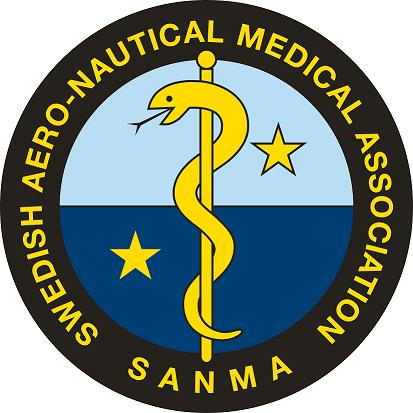      Scientia et Valebat IX                                1/12 2023       Inbjudan and Call for abstractsSvensk Flyg- och Marinmedicinsk Förenings (SANMAs) traditionsenliga                        årliga vetenskapliga- och sektionsmöte.                              Fria föredrag eftermiddagen den 1 december kl 13-17 	                  Karolina Widerströmsalen, Svenska LäkaresällskapetKlara Östra Kyrkogata 10, 111 52, Stockholm                       Kaffepaus beräknas till 1445-1515.                                    200 kr för medlemmar, 300 kr för icke medlemmar. 		   Medlemskap kan lösas på plats.       Föreläsare gratis förståsAbstractbok ingår. Intygat deltagande.                  Föredragens längd blir 15 minuter inkl frågestund                                                                  Dispositionsförslag :              Authors, Institution, Introduction. Materials and Methods, Results, Discussion, Conclusion.                Svenska, engelska eller nordiska språket går bra att använda.                                Abstracts om 250 ord sänds till sekr@sanma.se  senast 22/10.                                     Bifoga namn på corresponding author, e-mail och mobilnummerAnmälan om deltagande som åhörare till sekr@sanma.se senast 23/11